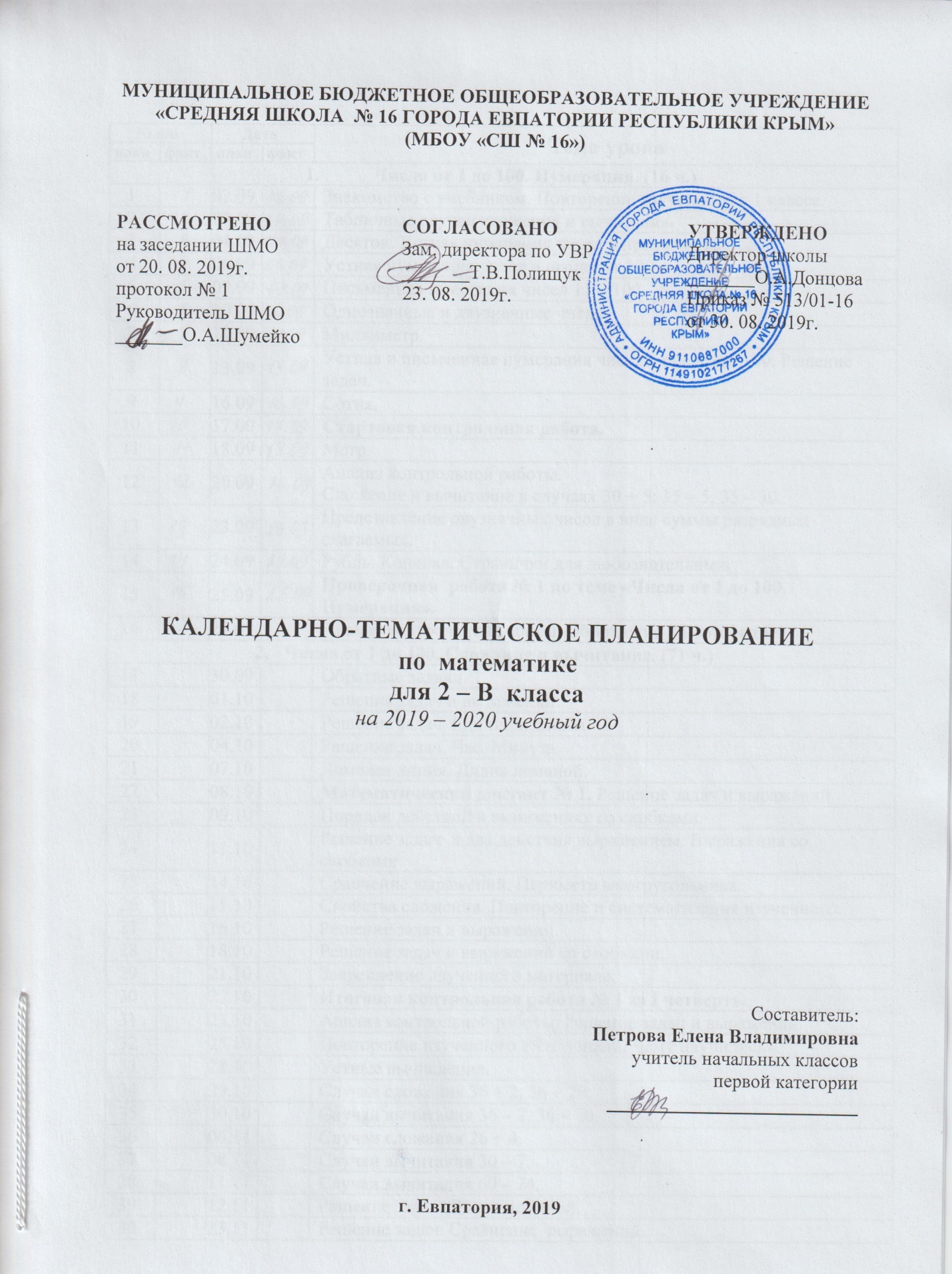 № п/п№ п/пДатаДатаТема урокапланфактпланфактТема урокаЧисла от 1 до 100. Нумерация. (16 ч.)Числа от 1 до 100. Нумерация. (16 ч.)Числа от 1 до 100. Нумерация. (16 ч.)Числа от 1 до 100. Нумерация. (16 ч.)Числа от 1 до 100. Нумерация. (16 ч.)102.09Знакомство с учебником. Повторение изученного в 1 классе.203.09Табличные случаи сложения и вычитания.304.09Десяток. Устная нумерация чисел в пределах 100. 406.09Устная нумерация чисел в пределах 100.509.09Письменная нумерация чисел 11 – 100.610.09Однозначные и двузначные числа.711.09Миллиметр.813.09Устная и письменная нумерация чисел в пределах 100. Решение задач.916.09Сотня.1017.09Стартовая контрольная работа.1118.09Метр.1220.09Анализ контрольной работы. Сложение и вычитание в случаях 30 + 5, 35 – 5, 35 – 30.1323.09Представление двузначных чисел в виде суммы разрядных слагаемых.1424.09Рубль. Копейка. Странички для любознательных.1525.09Проверочная  работа № 1 по теме «Числа от 1 до 100. Нумерация».1627.09Анализ контрольной работы. Обобщение и повторение.Числа от 1 до 100. Сложение и вычитание. (71 ч.)Числа от 1 до 100. Сложение и вычитание. (71 ч.)Числа от 1 до 100. Сложение и вычитание. (71 ч.)Числа от 1 до 100. Сложение и вычитание. (71 ч.)Числа от 1 до 100. Сложение и вычитание. (71 ч.)1730.09Обратные задачи.1801.10Решение задач и выражений.1902.10Решение задач. Единицы длины.2004.10Решение задач. Час. Минута.2107.10Ломаная линия. Длина ломаной.2208.10Математический диктант № 1. Решение задач и выражений. 2309.10Порядок действий в выражениях со скобками.2411.10Решение задач  в два действия выражением. Выражения со скобками.2514.10Сравнение выражений. Периметр многоугольника.2615.10Свойства сложения. Повторение и систематизация изученного.2716.10Решение задач и выражений.2818.10Решение задач и выражений со скобками.2921.10Закрепление изученного материала.3022.10Итоговая контрольная работа № 1 за I четверть.3123.10Анализ контрольной работы. Решение задач и выражений.3225.10Повторение изученного «Что узнали. Чему научились».3328.10Устные вычисления.3429.10Случаи сложения 36 + 2, 36 + 20.3530.10Случаи вычитания 36 – 2, 36 – 20.3606.11Случаи сложения 26 + 4.3708.11Случаи вычитания 30 – 7.3811.11Случаи вычитания 60 – 24.3912.11Решение задач, Длина ломаной.4013.11Решение задач. Сравнение  выражений.4115.11Решение задач и выражений.4218.11Сложение вида: 26 + 7. 4319.11Вычитание вида: 35 – 7.4420.11Закрепление навыков применения приёмов сложения и вычитания вида: 26 + 7, 35 – 7.4522.11Решение задач и выражений. Ломаная линия.4625.11Закрепление изученного материала. Странички для любознательных.4726.11Повторение пройденного «Что узнали. Чему научились».4827.11Буквенные выражения. Знакомство с уравнениями.4929.11Буквенные выражения, уравнения. Решение задач.5002.12Решение задач и выражений, уравнения.5103.12Уравнение.5204.12Решение уравнений. Сравнение выражений. Систематизация изученного.5306.12Проверка сложения.5409.12Проверка вычитания.5510.12Решение задач и уравнений.5611.12Закрепление изученного: равенства и неравенства.5713.12Решение задач и выражений.5816.12Решение задач и выражений. Многоугольники. Периметр четырёхугольников.5917.12Итоговая контрольная работа № 2 за II четверть.6018.12Анализ контрольной работы. Работа над задачами и уравнениями.6120.12Обобщение, систематизация и закрепление изученного материала.6223.12Письменное сложение двузначных чисел без перехода через десяток.6324.12Письменное вычитание двузначных чисел без перехода через десяток.6425.12Письменное сложение и вычитание  двузначных чисел без перехода через десяток.6527.12Решение задач и выражений.66Угол. Виды  углов.67Виды  углов. Решение задач и выражений.68Письменное сложение двузначных чисел с переходом через десяток.69Письменное сложение двузначных чисел с переходом через десяток в случаях вида: 37 + 53. Прямоугольник.70Письменное сложение двузначных чисел с переходом через десяток в случаях вида: 87 + 13. Прямоугольник.71Письменное сложение двузначных чисел с переходом через десяток в случаях вида: 87 + 13.7273Решение задач. Решение и сравнение выражений.74Письменное вычитание с переходом через десяток.75Письменное вычитание с переходом через десяток в случаях вида: 50 – 24.76Странички для любознательных.77Повторение изученного материала «Что узнали. Чему научились».78Закрепление изученного материала.79Обобщение, систематизация изученного материала.80Письменное вычитание с переходом через десяток  в случаях вида: 52 – 24.81Прямоугольник. Свойства противоположных сторон прямоугольника.82Проверочная работа № 2 по теме «Числа от 1 до 100. Сложение и вычитание».83Анализ контрольной работы. Работа над задачами и выражениями.84Прямоугольник. Квадрат.85Решение задач и выражений. Закрепление знаний.Числа от 1 до 100. Умножение и деление. (38 ч.)Числа от 1 до 100. Умножение и деление. (38 ч.)Числа от 1 до 100. Умножение и деление. (38 ч.)Числа от 1 до 100. Умножение и деление. (38 ч.)Числа от 1 до 100. Умножение и деление. (38 ч.)86Действие умножения. Знак умножения.87Составление и решение примеров на умножение.88Решение задач и выражений.89Решение задач. Периметр прямоугольника.90Особые случаи умножения.91Названия чисел при умножении.92Работа зад задачами и выражениями.93Переместительный закон  умножения.94Повторение и закрепление изученного материала.95Решение задач и выражений. Перестановка множителей.96Деление.97Деление. Сравнение выражений.98 Итоговая контрольная работа № 3 за III четверть.99Анализ контрольной работы. Решение задач действием деления.100Составление таблицы деления на 2.101Название чисел при делении. Закрепление знаний.102Связь действий умножения и деления. Решение задач и выражений.103Связь действий умножения и деления. Решение задач и выражений.104Связь действий умножения и деления. Периметр квадрата.105Особые случаи умножения и деления.106Решение задач и выражений.107Решение задач и уравнений.108Решение задач и выражений.109Связь действий умножения и деления.110Математический диктант № 2.Умножение числа 2. Умножение на 2. 111Умножение числа 2. Умножение на 2. Решение уравнений.112Умножение числа 2. Умножение на 2. Ломаная линия.113Умножение и деление на 2. Решение задач.114Умножение и деление на 2. Периметр.115Решение задач и выражений. Сравнение именованных чисел.116Решение задач и выражений. Буквенные выражения.117Странички для любознательных.118Умножение числа 3. Умножение на 3. Уравнения.119Умножение числа 3. Умножение на 3. Ломаная линия120Деление на 3.121Проверочная работа № 3 по теме «Числа от 1 до 100. Умножение и деление».122Анализ контрольной работы. Умножение числа 3. Умножение на 3. Деление на 3.123Умножение числа 3. Умножение на 3. Деление на 3. Названия чисел при умножении и делении.Итоговое повторение «Что узнали, чему научились во 2 классе» (11 ч.)Итоговое повторение «Что узнали, чему научились во 2 классе» (11 ч.)Итоговое повторение «Что узнали, чему научились во 2 классе» (11 ч.)Итоговое повторение «Что узнали, чему научились во 2 классе» (11 ч.)Итоговое повторение «Что узнали, чему научились во 2 классе» (11 ч.)124Решение задач и выражений.125Решение задач и выражений со скобками.126Решение задач и выражений. Названия чисел при сложении и вычитании.127Угол. Виды углов.128Итоговая контрольная работа № 4 за IV четверть.129Анализ контрольной работы. Прямоугольник. Периметр прямоугольника.130Квадрат. Периметр квадрата.131Обобщение и закрепление полученных знаний. Нумерация.132Итоговая  комплексная контрольная  работа.133Обобщение и систематизация полученных знаний. Свойства сложения.134Обобщение, закрепление, повторение изученного. Свойства сложения.135Обобщение и закрепление знаний. Свойства сложения.136Математический КВН.